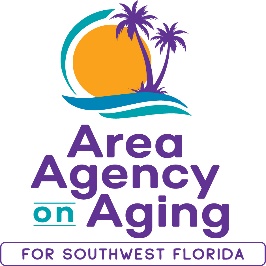 FOR IMMEDIATE RELEASE11/21/2022Free Caregiver Support Program!Increase Caregiver Knowledge & Skills with this virtual evidence-based workshop offered by the Area Agency on Aging for SWFLSouthwest, FL (November 21, 2022)— Savvy Caregiver, an evidence-based program developed by curriculum authors at Emory University, is a six-week workshop designed to provide caregivers of people with dementia-related illness with the knowledge, skills, and attitudes necessary to manage stress and to execute the caregiving role effectively. Participants will gain personal knowledge and caregiving perspective and will develop skills crucial to assessing the abilities of their person who is living with dementia illness. The workshop focuses on building confidence, setting and altering caregiver goals, and developing strategies to manage the activities of daily living. Starting in January, the Area Agency on Aging for SWFL (AAASWFL), will offer a free, virtual six-week Savvy Caregiver Workshop. This workshop series begins January 12th and continues to February 16th, every Thursday from 2:00pm to 4:00pm on ZOOM. Space is limited and advance registration is required. To participate, you must reside in Charlotte, Collier, DeSoto, Glades, Hendry, Lee, or Sarasota County.  To register, contact Sarah Gualco, AAASWFL’s Health & Wellness Coordinator at sarah.gualco@aaaswfl.org or by calling 239-652-6914.